Figure : Box plots to determine thresholds that is reasonable in mousa score.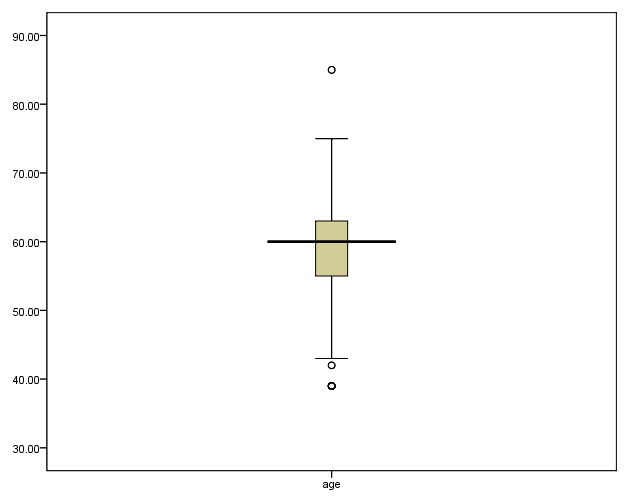 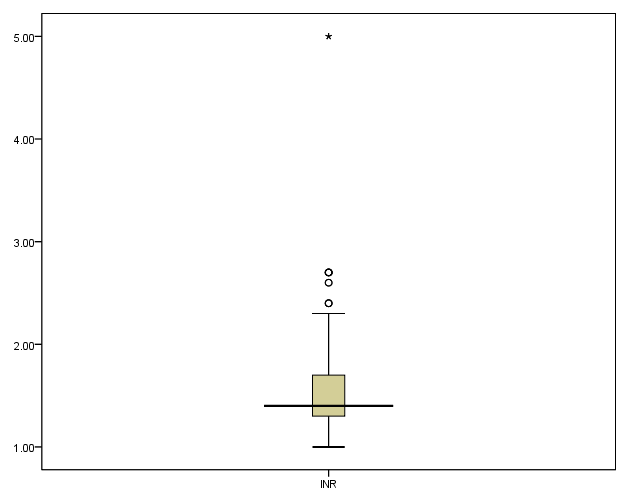 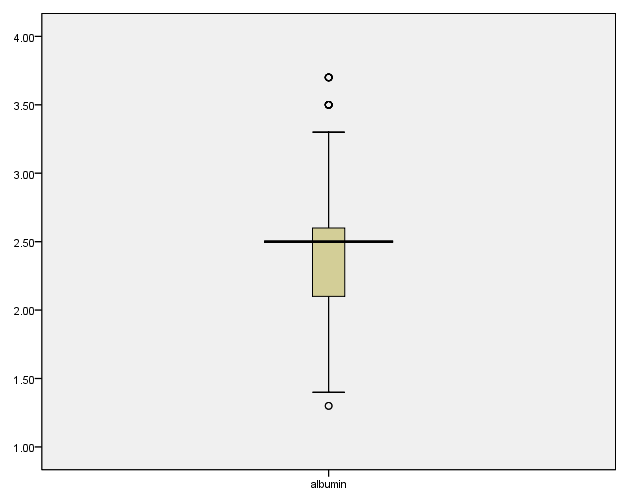 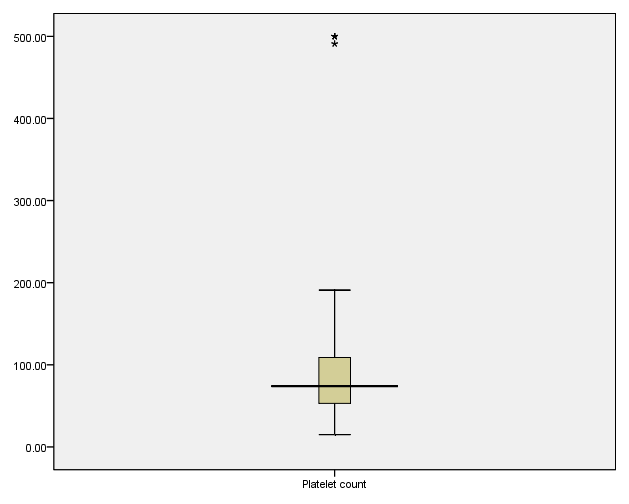 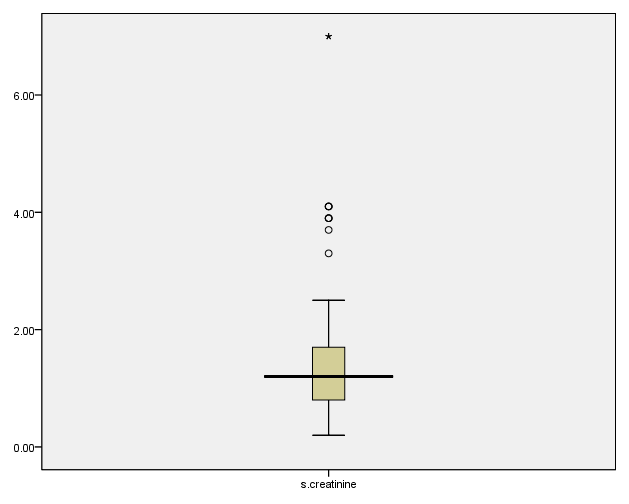 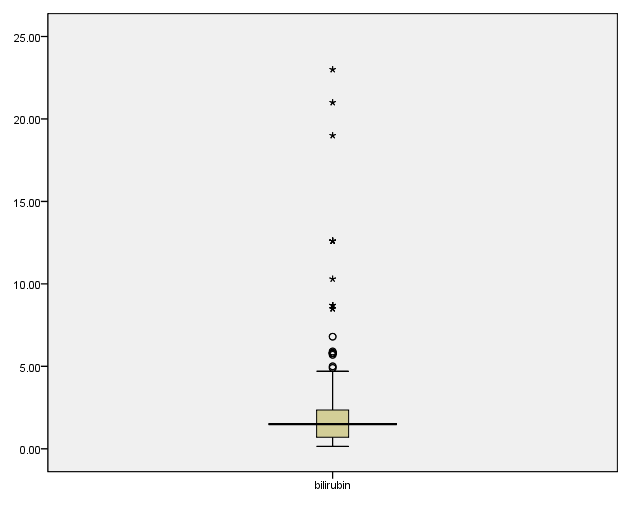 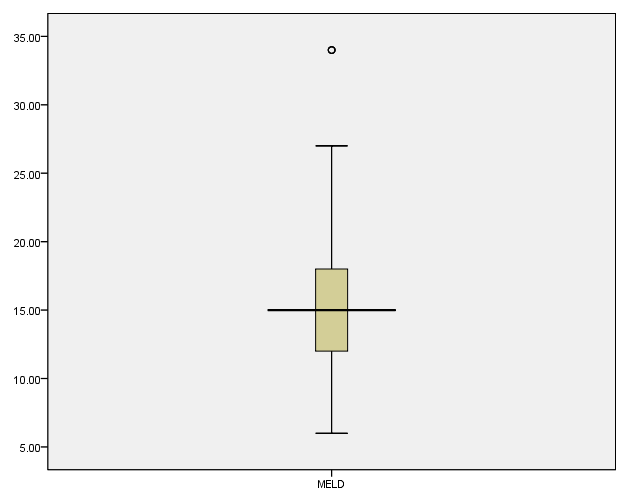 